حضرات السادة والسيدات،تحية طيبة وبعد،1	أود أن أحيطكم علماً بأن مركز الدراسات والبحوث للاتصالات (CERT) سيتكرم باستضافة ورشة العمل الإقليمية الثانية للجنة الدراسات 11 لقطاع تقييس الاتصالات من أجل إفريقيا بشأن "تحديات أجهزة تكنولوجيا المعلومات والاتصالات الزائفة واختبارات المطابقة وقابلية التشغيل البيني في إفريقيا" والتي ستُعقد في فندق Hotel Ramada Plaza Gammarth (http://www.ramadaplaza-tunis.com/)، تونس العاصمة، تونس في 23 أبريل 2018.وسيعقب ورشة العمل اجتماع الفريق الإقليمي لمنطقة إفريقيا التابع للجنة الدراسات 11 لقطاع تقييس الاتصالات (SG11RG-AFR) الذي سيُعقد في نفس المكان من 23 (بعد الظهر) إلى 25 أبريل 2018.2	ستدور ورشة العمل المذكورة باللغة الإنكليزية فقط.3	وباب المشاركة في ورشة العمل مفتوح أمام الدول الأعضاء في الاتحاد وأعضاء القطاع والمنتسبين إليه والمؤسسات الأكاديمية وأمام أي شخص من أي بلد عضو في الاتحاد يرغب في المساهمة في العمل. ويشمل ذلك أيضاً الأفراد الأعضاء في المنظمات الدولية والإقليمية والوطنية. والمشاركة في ورشة العمل مجانية ولكن عدد المقاعد المتاحة محدود ولن تقدم أي منح للمشاركة.4	والغرض من ورشة العمل تحديد ومناقشة القضايا المتعلقة بمكافحة التزييف وبالمطابقة وقابلية التشغيل البيني (C&I) مع التركيز على منطقة إفريقيا والأنشطة الجارية في إطار لجنة الدراسات 11 لقطاع تقييس الاتصالات والفريق الإقليمي لمنطقة إفريقيا التابع للجنة الدراسات 11. وستركز المناقشات على ما يلي:-	مشاكل وتأثير قضايا التزييف على أسواق تكنولوجيا المعلومات والاتصالات، مما يشمل خسائر الضرائب وخسائر الإيرادات الأخرى وتضاؤل قيمة العلامة التجارية وأعطال الشبكات والتحديات المتعلقة بقابلية التشغيل البيني الناتجة عن تدني جودة الخدمات المقدمة والمخاطر على الصحة والسلامة والبيئة؛-	الاتجاهات والآليات الجديدة في تزييف أجهزة تكنولوجيا المعلومات والاتصالات والتلاعب بمعرّفات الهوية الفريدة للأجهزة و/أو استنساخها؛-	آليات تأمين إدارة سلسلة التوريد (بدءاً من التصنيع ثم الاستيراد ووصولاً إلى التوزيع والتسويق) لضمان تتبع وأمن وخصوصية وثقة الأشخاص والمنتجات والشبكات؛-	الحلول التقنية من أجل مكافحة تزييف أجهزة تكنولوجيا المعلومات والاتصالات؛-	تنفيذ برنامج الاتحاد المتعلق بالمطابقة وقابلية التشغيل البيني؛-	أنشطة المطابقة وقابلية التشغيل البيني والمختبرات التي تضطلع بالاختبارات في المنطقة؛-	إعداد اتفاقات الاعتراف المتبادل (MRA) والمعايير المتسقة من أجل المنطقة؛-	الأنشطة المشتركة لقطاع تقييس الاتصالات بالاتحاد/اللجنة الكهرتقنية الدولية بما فيها اللجنة التوجيهية المعنية بتقييم المطابقة (CASC) والخطط المشتركة لإصدار الشهادات؛-	أنشطة لجنة الدراسات 11 بشأن المطابقة وقابلية التشغيل البيني ومكافحة تزييف أجهزة تكنولوجيا المعلومات والاتصالات.5	ستتاح المعلومات المتعلقة بورشة العمل بما في ذلك المعلومات العملية وبرنامج الحدث في الموقع الإلكتروني للحدث: https://www.itu.int/en/ITU-T/Workshops-and-Seminars/20180423/Pages/default.aspx. وسيتم تحديث هذا الموقع باستمرار كلما توفّرت معلومات جديدة أو معدّلة. ويرجى من المشاركين زيارته بانتظام للاطلاع على أحدث المعلومات.6	وستتاح مرافق الشبكة المحلية اللاسلكية في مكان الحدث.7	التسجيل إلزامي لجميع المشاركين الذين ينوون حضور ورشة العمل. ويرجى منكم استكمال استمارة التسجيل على الخط المتاحة في العنوان:	
https://www.itu.int/online/edrs/REGISTRATION/edrs.registration.form?_eventid=3001055 وذلك في موعد أقصاه 16 أبريل 2018. ويُرجى ملاحظة أن التسجيل المسبق للمشاركين في ورشة العمل إلزامي ويجري على الخط حصراً. 8	في حالة الحاجة إلى تأشيرة دخول، يجب تقديم طلب الحصول عليها في أسرع وقت ممكن إلى السفارة أو القنصلية التي تمثل تونس في بلدكم أو من أقرب سفارة أو قنصلية من بلد المغادرة، في حالة عدم وجود مثل هذا المكتب في بلدكم. وستتاح معلومات إضافية بشأن تأشيرة الدخول في الموقع الإلكتروني للحدث.وتفضلوا بقبول فائق التقدير والاحترام.(توقيع)تشيساب لي
مدير مكتب تقييس الاتصالات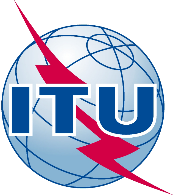 الاتحـاد الدولـي للاتصـالاتمكتب تقييس الاتصالاتجنيف، 26 يناير 2017المرجع:TSB Circular 69
TSB Events/DAإلى:-	إدارات الدول الأعضاء في الاتحاد؛-	أعضاء قطاع تقييس الاتصالات في الاتحاد؛-	المنتسبين إلى قطاع تقييس الاتصالات؛-	الهيئات الأكاديمية المنضمة إلى الاتحادجهة الاتصال:دنيس أندريف (Denis Andreev)إلى:-	إدارات الدول الأعضاء في الاتحاد؛-	أعضاء قطاع تقييس الاتصالات في الاتحاد؛-	المنتسبين إلى قطاع تقييس الاتصالات؛-	الهيئات الأكاديمية المنضمة إلى الاتحادالهاتف:+41 22 730 5780إلى:-	إدارات الدول الأعضاء في الاتحاد؛-	أعضاء قطاع تقييس الاتصالات في الاتحاد؛-	المنتسبين إلى قطاع تقييس الاتصالات؛-	الهيئات الأكاديمية المنضمة إلى الاتحادالفاكس:+41 22 730 5853إلى:-	إدارات الدول الأعضاء في الاتحاد؛-	أعضاء قطاع تقييس الاتصالات في الاتحاد؛-	المنتسبين إلى قطاع تقييس الاتصالات؛-	الهيئات الأكاديمية المنضمة إلى الاتحادالبريد الإلكتروني:tsbevents@itu.intنسخة إلى:-	رؤساء لجان الدراسات لقطاع تقييس الاتصالات ونواب‍هم؛-	مدير مكتب تنمية الاتصالات؛-	مدير مكتب الاتصالات الراديويةالموضوع:ورشة العمل الإقليمية الثانية للجنة الدراسات 11 لقطاع تقييس الاتصالات من أجل إفريقيا بشأن "تحديات أجهزة تكنولوجيا المعلومات والاتصالات الزائفة واختبارات المطابقة وقابلية التشغيل البيني في إفريقيا"	
(تونس العاصمة، تونس، 23 أبريل 2018)ورشة العمل الإقليمية الثانية للجنة الدراسات 11 لقطاع تقييس الاتصالات من أجل إفريقيا بشأن "تحديات أجهزة تكنولوجيا المعلومات والاتصالات الزائفة واختبارات المطابقة وقابلية التشغيل البيني في إفريقيا"	
(تونس العاصمة، تونس، 23 أبريل 2018)